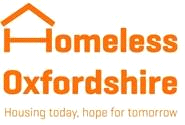 Person SpecificationESSENTIAL CRITERIAKnowledge An understanding of the needs of homeless people. Knowledge of voluntary and statutory services available to homeless people.Knowledge of risk assessment and risk management.An understanding of housing laws & the benefits system.A commitment to and an understanding of policies to prevent discrimination and harassment on the grounds of gender, race, age, sexuality or beliefs.Understanding of health and safety legislation and responsibilitiesExperienceSignificant experience of working with homeless people.Significant experience of working with clients with mental health, drug or alcohol problems.Experience of supporting, supervising and managing staffSkills and AbilitiesProven track record of achieving successful move on and support outcomes with clientsAbility to work in a fast paced and changing environment.Ability to lead a team and to make quick and effective decisions Problem solving and inclusive approachFirm belief in benefits of service user involvementExcellent verbal and written interpersonal skills.Ability to keep comprehensive case files and notes.Ability to lead a team and to make quick and effective decisions.Ability to deal with challenging behaviour.Ability to motivate staff and provide effective supervision.Ability to produce letters and reports using Microsoft Word, and to store/retrieve information on a computer database.Commitment to the Values and Objectives of Homeless OxfordshireDESIRABLE CRITERIAExperience or training in related fields. i.e.; social work, counselling, advice work, mental health.A basic understanding of housing laws and the benefits systemKnowledge of Oxford Homeless networkExperience of working in a supported housing environment Knowledge of and experience of recruitment procedureCore Competencies for TEAM LEADERS and SPECIALISTS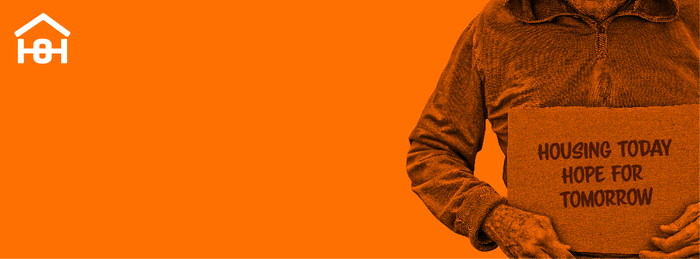 Job DescriptionJob DescriptionJob Title:Team LeaderSection:Housing & Support Services (O Hanlon House Hostel & Community Properties)Reports to:Team ManagerResponsible forVarious Support Staff LocationOxfordshire – Your main office base will be O’Hanlon House.  You may be required to work in other services and offices.Main Purpose of JobMain Purpose of JobTo ensure the high standard and high quality Housing, Support and Resettlement services in your area of work. To ensure Support staff are supported to deliver effective Housing and Support services to all residents and clients as appropriate. To ensure the Health & Safety and Safeguarding of clients and staff.  This includes being involved in the safety and security of our buildings with the Team Manager.To ensure the high standard and high quality Housing, Support and Resettlement services in your area of work. To ensure Support staff are supported to deliver effective Housing and Support services to all residents and clients as appropriate. To ensure the Health & Safety and Safeguarding of clients and staff.  This includes being involved in the safety and security of our buildings with the Team Manager.  Principal Accountabilities    Principal Accountabilities  To deliver support and supervision of staff at Homeless Oxfordshire ensuring excellent performance.  This includes monitoring annual leave and sickness and working with the Team Manager on performance related issues according to policies and procedures of Homeless Oxfordshire.To ensure the effective delivery of high quality care, support and housing management according to Homeless Oxfordshire policies and procedures.   Work with the Team Manager to achieve agreed contractual performance targets and organisational targets and objectives.  Monitoring performance indicators and standards of service.Provide support, advice and guidance to staff as appropriate.Report to the Team Manager any safeguarding concerns without delay in line with procedures.To lead the day to day running of the service you are responsible for and your team.  This may include arranging and managing rotas.  Ensure that IT systems are updated as required and concise record keeping is completed promptly.Adhere to financial processes including debt recovery according to Homeless Oxfordshire policies and procedures.Work with the Team Manager to ensure policies and procedures are understood and adhered to and provide guidance and advice on policies, procedures and good practice to staff and ensure compliance.Maintain positive relationships with clients, relatives, carers, professionals, commissioners, contractors and the local community. Ensure staff maintain positive client satisfaction; giving a respectful communication and service to clients. Ensure staff are aware of and include their clients to be involved in Client Participation within their time at Homeless Oxfordshire services.Be aware of relevant legislation changes for housing support and care.To ensure that Homeless Oxfordshire’s Equal Opportunities Policies are complied with and promoted in carrying out duties of the post.To represent Homeless Oxfordshire at strategic and interagency meetings as required.To undertake any other duties that can be reasonably required to meet the operational needs of Homeless Oxfordshire Ltd.The work of Homeless Oxfordshire requires a commitment to work across the whole organisation with other services and departments as appropriate.To deliver support and supervision of staff at Homeless Oxfordshire ensuring excellent performance.  This includes monitoring annual leave and sickness and working with the Team Manager on performance related issues according to policies and procedures of Homeless Oxfordshire.To ensure the effective delivery of high quality care, support and housing management according to Homeless Oxfordshire policies and procedures.   Work with the Team Manager to achieve agreed contractual performance targets and organisational targets and objectives.  Monitoring performance indicators and standards of service.Provide support, advice and guidance to staff as appropriate.Report to the Team Manager any safeguarding concerns without delay in line with procedures.To lead the day to day running of the service you are responsible for and your team.  This may include arranging and managing rotas.  Ensure that IT systems are updated as required and concise record keeping is completed promptly.Adhere to financial processes including debt recovery according to Homeless Oxfordshire policies and procedures.Work with the Team Manager to ensure policies and procedures are understood and adhered to and provide guidance and advice on policies, procedures and good practice to staff and ensure compliance.Maintain positive relationships with clients, relatives, carers, professionals, commissioners, contractors and the local community. Ensure staff maintain positive client satisfaction; giving a respectful communication and service to clients. Ensure staff are aware of and include their clients to be involved in Client Participation within their time at Homeless Oxfordshire services.Be aware of relevant legislation changes for housing support and care.To ensure that Homeless Oxfordshire’s Equal Opportunities Policies are complied with and promoted in carrying out duties of the post.To represent Homeless Oxfordshire at strategic and interagency meetings as required.To undertake any other duties that can be reasonably required to meet the operational needs of Homeless Oxfordshire Ltd.The work of Homeless Oxfordshire requires a commitment to work across the whole organisation with other services and departments as appropriate.Safeguarding StatementHomeless Oxfordshire is committed to safeguarding all vulnerable adults, children and young people that come into contact with our services. We believe that all vulnerable adults, children and young people have an equal right to protection from abuse, regardless of their age, race, religion, ability, gender, language, background or sexual identity and consider the wellbeing of the vulnerable adult, child or young person is paramount.We will take every reasonable step to ensure that vulnerable adults, children and young people are protected where our staff and other colleagues are involved in the delivery of our work. All suspicions and allegations of abuse will be taken seriously and responded to swiftly and appropriately.  We expect everyone (staff, board, associates, volunteers and anyone working on behalf of the Company) to have read, understood and adhere to this policy and related procedures.Health and Safety StatementUnder the Health & Safety at Work Act you have to ensure the Health & Safety of yourself and others who may be affected by what you do or fail to do.  This includes colleagues, clients, public and contractors. The Act applies to all work activities and premises and everyone at work has responsibilities under it.   You must co-operate with any work place   Risk Assessments and draw any perceived problems to the attention of your line manager.In addition to the general obligations of all employees under the Health & Safety at Work Act, you have a duty to undertake periodical review and Risk Assessments of your operational areas as it affects staff, clients, public and contractors.The Risk Assessment includes all aspects of your responsibilities as covered by legislation. These Risk Assessments will be recorded and identified problems dealt within appropriate time scales. Records to be maintained of all work undertaken which is a requirement of Health & Safety Law.This job description accurately reflects the requirements of the job at the time of writing but may be subject to change from time to time to meet the changing needs of Homeless Oxfordshire.DescriptorAdaptability and Personal ResponsibilityModifies own style and approach in order to achieve goals and effectiveness.   Is responsive and adaptable to change; energetic, positive and resilient in seeing things through.Client and Stakeholder FocusFocused on the views and needs of clients and other stakeholders.  Ensures that individual focus is at the core of service provision.Managing Relationships and Team WorkingDevelops and maintains positive relationships with a variety of people.  Networks internally and externally for the benefit of HOMELESS OXFORDSHIRE and its services.  Displays self-awareness and integrity in all relationships.Application of Knowledge, Managing Systems and Problem Solving Proactively identifies problems, seeking relevant data, recognising important information and diagnosing possible causes.  Applies own knowledge and skills appropriately to contribute to effectiveness of HOMELESS OXFORDSHIRE operations, processes and systems. Self Awareness and Personal DevelopmentOpen and committed to continuous development, ability to apply new information and learn from experiences.  Shares knowledge and learning with others and recognises own strengths and areas for development Respect for AllUnderstands and works within HOMELESS OXFORDSHIRE’s commitment to equality and diversity.  Respects and values the diversity of colleagues, clients and wider operational environment.  Demonstrates commitment to enhancing and developing HOMELESS OXFORDSHIRE services in line with principles of equality and diversity.Leadership, Management and CoachingLeads, inspires and engages staff to own and deliver on HOMELESS OXFORDSHIRE’s vision and goals.  Sets a strong example for other staff to follow.  Establishes and Communicates clear performance goals, standards and expectations at all levels.  Identifies and produces reliable factual evidence of progress against these.  Gives regular feedback, coaches and supports others to develop to their full potential.Organisational AwarenessApplies market, commercial and financial understanding to identify and develop new business opportunities for HOMELESS OXFORDSHIRE.  Demonstrates detailed awareness and understanding of operating environment and drives HOMELESS OXFORDSHIRE’s ability to meet challenges.  